Altered levels of inhibitory cytokines in patients with thalassemia major and gingival inflammationAliye AKCALI1,2, Selda KAHRAMAN CENELI3, Pınar GÜMÜS1, Ayse NALBANTSOY4, Özgün ÖZÇAKA1, Nurcan BUDUNELI1 1Department of Periodontology, School of Dentistry, Ege University, İzmir, Turkey, 2Centre for Oral Clinical Research, Institute of Dentistry, Barts and The London School of Medicine and Dentistry, Queen Mary University of London (QMUL), London, United Kingdom 3Department of Haematology, School of Medicine, Aydın Government Hospital, Aydın, Turkey,4Department of Bioengineering, Faculty of Engineering, Ege University, Izmir, Turkey.Running title: Thalassemia major and gingival inflammationKey words: Gingivitis, Thalassemia major, IL-10, IL-33, TNF-αAbstract word count: 200Manuscript word count: 2476Number of references: 34Number of figures and tables: 4 figures and 2 tablesCorrespondence Address:Aliye AkcalıCentre for Oral Clinical Research, Institute of Dentistry, Barts and The London School of Medicine and Dentistry, Queen Mary University of London (QMUL), London, United Kingdom Turner StreetLondon E12ADemail: aliyeakcali@hotmail.comAcknowledgementsThis study was supported by a grant from the Research Foundation of Ege University, Izmir, Turkey (project no. 2013/DIS/030).Conflict of Interest StatementThe authors declare no conflicts of interest with respect to authorship and/or publication of this article. Contribution to the paper: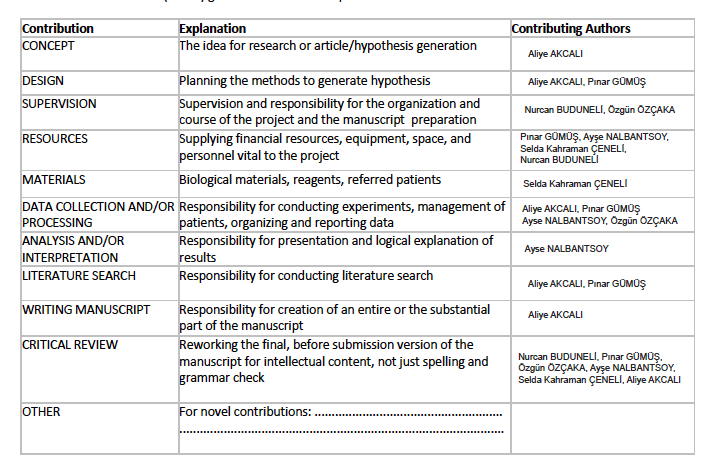 